Wisconsin Rural Schools Alliance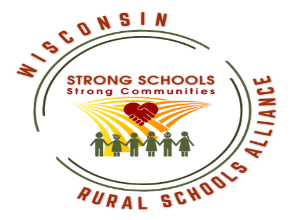 Scholarship Application – Graduating Senior2021-22Submit to Mrs. Troxel by January 28, 2022(Deadline for schools to submit to WiRSA is February 18, 2022)Applicant Name  Home Address  Home Phone Number  Parent(s)/Legal Guardian(s) Name(s)  School District                                       CESA  Grade Point Average  Class Rank/Other System  Number in Class    List involvement in community and civic service.  List involvement in extra-curricular activities.  List any special honors, awards, or recognition you have received.  Attach to this application (not to exceed a total of two typewritten pages) a description of:The benefits of attending a rural school.Your college and career goals; and,The value of growing up in a rural community and what are the personal values you have gained from this experience._________________________________________		___________________Applicant Signature								Date_________________________________________		___________________School Counselor Signature							Date